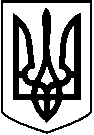  ЛЕТИЧІВСЬКА СЕЛИЩНА РАДА ЛЕТИЧІВСЬКОГО РАЙОНУ ХМЕЛЬНИЦЬКОЇ ОБЛАСТІВИКОНАВЧИЙ КОМІТЕТ  Р І Ш Е Н Н Я22.05.2018 р.                                       Летичів                                             № 74 Про дотримання  «Правил благоустроюна території   смт Летичів»  Керуючись ст. 52, 59 Закону України «Про місцеве самоврядування в Україні», Законом України «Про благоустрій населених пунктів в Україні»,  відповідно до Правил благоустрою території Летичівської селищної ради, затверджених рішенням сесії Летичівської селищної ради від 29.11.2011р. № 3, селищна радаВ И Р І Ш И Л А :1. Зобов’язати суб’єктів господарювання, приватних підприємців мешканців Летичівської об’єднаної територіальної громади утримувати прилеглу територію в належному порядку та відповідно до «Правил благоустрою, забезпечення чистоти, порядку і дотримання тиші на території селища Летичів».2. Контроль за виконанням даного рішення покласти на першого     заступника селищного голови Ліщинського О.В.Селищний голова                                               І. Тисячний